Assignment Cover Sheet 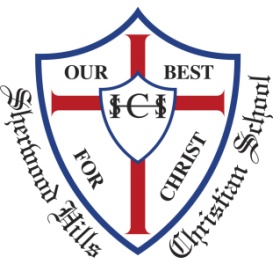 Declaration:I hold a copy of this assignment if the original is lost or damaged.I hereby certify that no part of this assignment or product has been copied from any other student's work or from any other source except where due acknowledgement is made in the assignment.No part of the assignment/product has been written/produced for me by any other person except where collaboration has been authorised by the subject teacher concerned.Student Signature:						PLEASE NOTE: ALL assignments must be submitted with an attached Assignment Cover Sheet. This document can be found in the 'Student Assessment Guidelines' Folder on the Student Server or can be downloaded from the school website.Student Name:Grade:Subject Name:Teacher:Title of Assignment:Length: (e.g. words, pages)Date Due:Date Submitted: